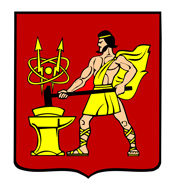 АДМИНИСТРАЦИЯ ГОРОДСКОГО ОКРУГА ЭЛЕКТРОСТАЛЬМОСКОВСКОЙ ОБЛАСТИПОСТАНОВЛЕНИЕ15.12.2022 № 1492/12Об утверждении перечня объектов муниципального контроля в сфере благоустройства на территории городского округа Электросталь Московской области с отнесением их к определенной категории риска          В соответствии с Федеральными законами от 06.10.2003 №131-ФЗ «Об общих принципах организации местного самоуправления в Российской Федерации»,  от 31.07.2020 № 248-ФЗ «О государственном контроле (надзоре) и муниципальном контроле в Российской Федерации», решением Совета депутатов городского округа Электросталь Московской области от 14.06.2022 №149/29 «Об утверждении Положения  о муниципальном контроле ы сфере благоустройства на территории городского округа Электросталь Московской области»,   Администрация городского округа Электросталь Московской области, ПОСТАНОВИЛА:Утвердить перечень объектов муниципального контроля в сфере благоустройства на территории городского округа Электросталь Московской области с отнесением их к определенной категории риска согласно приложению к настоящему постановлению. Разместить настоящее постановление на официальном сайте городского округа Электросталь Московской области в информационно-коммуникационной сети «Интернет» по адресу: www.electrostal.ru.Настоящее постановление вступает в силу со дня его подписания. Контроль за выполнением настоящего постановления возложить на заместителя Главы Администрации городского округа Электросталь Московской области Денисова В.А.Глава городского округа                                                                                        И.Ю. ВолковаПриложение                                                          УТВЕРЖДЕН                                                                                           постановлением Администрации                                                                                           городского округа Электросталь                                                                       Московской области                                                                             от 15.12.2022 № 1492/12Перечень объектов муниципального контроля в сфере благоустройства на территории городского округа ЭлектростальМосковской области с отнесением их к определенной категории риска  № п/пНаименование, адрес местоположения объекта контроляИННПрисвоенная категория рискаРеквизиты решения о присвоении объекту контроля категории риска, а также сведения, на основании которых было принято решение об отнесении объекта контроля к категории риска1г. о. Электростальг. ЭлектростальСНТ «Весна»5053011855низкаяВ соответствии с п. 15 ст. II Положения о муниципальномконтроле в сфере благоустройства на территории городского округа Электросталь Московской области, утвержденного решением Совета депутатов городского округа Электросталь Московской области от 14.06.2022 № 149/29, принятие решения об отнесении объектов контроля к категории низкого риска не требуется2г. о. Электростальг. ЭлектростальСНТ «Восток»5053021476низкаяВ соответствии с п. 15 ст. II Положения о муниципальномконтроле в сфере благоустройства на территории городского округа Электросталь Московской области, утвержденного решением Совета депутатов городского округа Электросталь Московской области от 14.06.2022 № 149/29, принятие решения об отнесении объектов контроля к категории низкого риска не требуется3г. о. Электростальг. ЭлектростальСНТ «Восточное»5053036000низкаяВ соответствии с п. 15 ст. II Положения о муниципальномконтроле в сфере благоустройства на территории городского округа Электросталь Московской области, утвержденного решением Совета депутатов городского округа Электросталь Московской области от 14.06.2022 № 149/29, принятие решения об отнесении объектов контроля к категории низкого риска не требуется4г. о. Электростальг. ЭлектростальСНТ «Восход верхний»5053011870низкаяВ соответствии с п. 15 ст. II Положения о муниципальномконтроле в сфере благоустройства на территории городского округа Электросталь Московской области, утвержденного решением Совета депутатов городского округа Электросталь Московской области от 14.06.2022 № 149/29, принятие решения об отнесении объектов контроля к категории низкого риска не требуется5г. о. Электростальг. ЭлектростальСТ «Восход нижний»5053011862низкаяВ соответствии с п. 15 ст. II Положения о муниципальномконтроле в сфере благоустройства на территории городского округа Электросталь Московской области, утвержденного решением Совета депутатов городского округа Электросталь Московской области от 14.06.2022 № 149/29, принятие решения об отнесении объектов контроля к категории низкого риска не требуется6г. о. Электростальг. ЭлектростальСНТСН «Дружба»5031020750низкаяВ соответствии с п. 15 ст. II Положения о муниципальномконтроле в сфере благоустройства на территории городского округа Электросталь Московской области, утвержденного решением Совета депутатов городского округа Электросталь Московской области от 14.06.2022 № 149/29, принятие решения об отнесении объектов контроля к категории низкого риска не требуется7г. о. Электростальг. ЭлектростальСНТ «Дубок»5031028439низкаяВ соответствии с п. 15 ст. II Положения о муниципальномконтроле в сфере благоустройства на территории городского округа Электросталь Московской области, утвержденного решением Совета депутатов городского округа Электросталь Московской области от 14.06.2022 № 149/29, принятие решения об отнесении объектов контроля к категории низкого риска не требуется8г. о. Электростальг. ЭлектростальСТ «Западный»5053015120низкаяВ соответствии с п. 15 ст. II Положения о муниципальномконтроле в сфере благоустройства на территории городского округа Электросталь Московской области, утвержденного решением Совета депутатов городского округа Электросталь Московской области от 14.06.2022 № 149/29, принятие решения об отнесении объектов контроля к категории низкого риска не требуется9г. о. Электростальг. ЭлектростальСНТ «Заря»5053699092низкаяВ соответствии с п. 15 ст. II Положения о муниципальномконтроле в сфере благоустройства на территории городского округа Электросталь Московской области, утвержденного решением Совета депутатов городского округа Электросталь Московской области от 14.06.2022 № 149/29, принятие решения об отнесении объектов контроля к категории низкого риска не требуется10г. о. Электростальг. ЭлектростальСНТ «Затишье»5053056630низкаяВ соответствии с п. 15 ст. II Положения о муниципальномконтроле в сфере благоустройства на территории городского округа Электросталь Московской области, утвержденного решением Совета депутатов городского округа Электросталь Московской области от 14.06.2022 № 149/29, принятие решения об отнесении объектов контроля к категории низкого риска не требуется11г. о. Электростальг. ЭлектростальСНТ «Зеленый городок 2»5053018473низкаяВ соответствии с п. 15 ст. II Положения о муниципальномконтроле в сфере благоустройства на территории городского округа Электросталь Московской области, утвержденного решением Совета депутатов городского округа Электросталь Московской области от 14.06.2022 № 149/29, принятие решения об отнесении объектов контроля к категории низкого риска не требуется12г. о. Электростальг. ЭлектростальСНТ «Зеленый городок 3»5053999804низкаяВ соответствии с п. 15 ст. II Положения о муниципальномконтроле в сфере благоустройства на территории городского округа Электросталь Московской области, утвержденного решением Совета депутатов городского округа Электросталь Московской области от 14.06.2022 № 149/29, принятие решения об отнесении объектов контроля к категории низкого риска не требуется13г. о. Электростальг. ЭлектростальСНТ «Зеленый городок 4»5053999995низкаяВ соответствии с п. 15 ст. II Положения о муниципальномконтроле в сфере благоустройства на территории городского округа Электросталь Московской области, утвержденного решением Совета депутатов городского округа Электросталь Московской области от 14.06.2022 № 149/29, принятие решения об отнесении объектов контроля к категории низкого риска не требуется14г. о. Электростальг. ЭлектростальСНТ «Зеленый городок 5»5053600402низкаяВ соответствии с п. 15 ст. II Положения о муниципальномконтроле в сфере благоустройства на территории городского округа Электросталь Московской области, утвержденного решением Совета депутатов городского округа Электросталь Московской области от 14.06.2022 № 149/29, принятие решения об отнесении объектов контроля к категории низкого риска не требуется15г. о. Электростальг. ЭлектростальСНТ «Зеленый городок 6»5053603033низкаяВ соответствии с п. 15 ст. II Положения о муниципальномконтроле в сфере благоустройства на территории городского округа Электросталь Московской области, утвержденного решением Совета депутатов городского округа Электросталь Московской области от 14.06.2022 № 149/29, принятие решения об отнесении объектов контроля к категории низкого риска не требуется16г. о. Электростальг. ЭлектростальСНТ «Зеленый городок 7»5053018441низкаяВ соответствии с п. 15 ст. II Положения о муниципальномконтроле в сфере благоустройства на территории городского округа Электросталь Московской области, утвержденного решением Совета депутатов городского округа Электросталь Московской области от 14.06.2022 № 149/29, принятие решения об отнесении объектов контроля к категории низкого риска не требуется17г. о. Электростальг. ЭлектростальСНТ «им. Мичурина»5053011894низкаяВ соответствии с п. 15 ст. II Положения о муниципальномконтроле в сфере благоустройства на территории городского округа Электросталь Московской области, утвержденного решением Совета депутатов городского округа Электросталь Московской области от 14.06.2022 № 149/29, принятие решения об отнесении объектов контроля к категории низкого риска не требуется18г. о. Электростальг. ЭлектростальСНТ «Кроха»5031022853низкаяВ соответствии с п. 15 ст. II Положения о муниципальномконтроле в сфере благоустройства на территории городского округа Электросталь Московской области, утвержденного решением Совета депутатов городского округа Электросталь Московской области от 14.06.2022 № 149/29, принятие решения об отнесении объектов контроля к категории низкого риска не требуется19г. о. Электростальг. ЭлектростальСНТ «Лесная поляна»5031016659низкаяВ соответствии с п. 15 ст. II Положения о муниципальномконтроле в сфере благоустройства на территории городского округа Электросталь Московской области, утвержденного решением Совета депутатов городского округа Электросталь Московской области от 14.06.2022 № 149/29, принятие решения об отнесении объектов контроля к категории низкого риска не требуется20г. о. Электростальг. ЭлектростальСНТ «Медик»5053698892низкаяВ соответствии с п. 15 ст. II Положения о муниципальномконтроле в сфере благоустройства на территории городского округа Электросталь Московской области, утвержденного решением Совета депутатов городского округа Электросталь Московской области от 14.06.2022 № 149/29, принятие решения об отнесении объектов контроля к категории низкого риска не требуется21г. о. Электростальг. Электросталь, ул. Уютная СНТ «Медик»5031064444низкаяВ соответствии с п. 15 ст. II Положения о муниципальномконтроле в сфере благоустройства на территории городского округа Электросталь Московской области, утвержденного решением Совета депутатов городского округа Электросталь Московской области от 14.06.2022 № 149/29, принятие решения об отнесении объектов контроля к категории низкого риска не требуется22г. о. Электростальг. ЭлектростальСНТ «Металлург»5053011943низкаяВ соответствии с п. 15 ст. II Положения о муниципальномконтроле в сфере благоустройства на территории городского округа Электросталь Московской области, утвержденного решением Совета депутатов городского округа Электросталь Московской области от 14.06.2022 № 149/29, принятие решения об отнесении объектов контроля к категории низкого риска не требуется23г. о. Электростальг. ЭлектростальСНТ «Мичуринец»5053009870низкаяВ соответствии с п. 15 ст. II Положения о муниципальномконтроле в сфере благоустройства на территории городского округа Электросталь Московской области, утвержденного решением Совета депутатов городского округа Электросталь Московской области от 14.06.2022 № 149/29, принятие решения об отнесении объектов контроля к категории низкого риска не требуется24г. о. Электростальг. ЭлектростальСНТ «Нарат»5053011284низкаяВ соответствии с п. 15 ст. II Положения о муниципальномконтроле в сфере благоустройства на территории городского округа Электросталь Московской области, утвержденного решением Совета депутатов городского округа Электросталь Московской области от 14.06.2022 № 149/29, принятие решения об отнесении объектов контроля к категории низкого риска не требуется25г. о. Электростальг. ЭлектростальСНТ «Пламя»5053080545низкаяВ соответствии с п. 15 ст. II Положения о муниципальномконтроле в сфере благоустройства на территории городского округа Электросталь Московской области, утвержденного решением Совета депутатов городского округа Электросталь Московской области от 14.06.2022 № 149/29, принятие решения об отнесении объектов контроля к категории низкого риска не требуется26г. о. Электростальг. ЭлектростальСНТ «Полянка»5053698885низкаяВ соответствии с п. 15 ст. II Положения о муниципальномконтроле в сфере благоустройства на территории городского округа Электросталь Московской области, утвержденного решением Совета депутатов городского округа Электросталь Московской области от 14.06.2022 № 149/29, принятие решения об отнесении объектов контроля к категории низкого риска не требуется27г. о. Электростальг. ЭлектростальСНТ «Пчелка»5053011968низкаяВ соответствии с п. 15 ст. II Положения о муниципальномконтроле в сфере благоустройства на территории городского округа Электросталь Московской области, утвержденного решением Совета депутатов городского округа Электросталь Московской области от 14.06.2022 № 149/29, принятие решения об отнесении объектов контроля к категории низкого риска не требуется28г. о. Электростальг. ЭлектростальСНТСН «Радуга»5053011975низкаяВ соответствии с п. 15 ст. II Положения о муниципальномконтроле в сфере благоустройства на территории городского округа Электросталь Московской области, утвержденного решением Совета депутатов городского округа Электросталь Московской области от 14.06.2022 № 149/29, принятие решения об отнесении объектов контроля к категории низкого риска не требуется29г. о. Электростальг. ЭлектростальСНТ «Ракета»5053698910низкаяВ соответствии с п. 15 ст. II Положения о муниципальномконтроле в сфере благоустройства на территории городского округа Электросталь Московской области, утвержденного решением Совета депутатов городского округа Электросталь Московской области от 14.06.2022 № 149/29, принятие решения об отнесении объектов контроля к категории низкого риска не требуется30г. о. Электростальг. ЭлектростальСНТ «Северный»5053698902низкаяВ соответствии с п. 15 ст. II Положения о муниципальномконтроле в сфере благоустройства на территории городского округа Электросталь Московской области, утвержденного решением Совета депутатов городского округа Электросталь Московской области от 14.06.2022 № 149/29, принятие решения об отнесении объектов контроля к категории низкого риска не требуется31г. о. Электростальг. ЭлектростальСНТ «Сосенки»5053011982низкаяВ соответствии с п. 15 ст. II Положения о муниципальномконтроле в сфере благоустройства на территории городского округа Электросталь Московской области, утвержденного решением Совета депутатов городского округа Электросталь Московской области от 14.06.2022 № 149/29, принятие решения об отнесении объектов контроля к категории низкого риска не требуется32г. о. Электростальг. ЭлектростальСНТ «Труд»5053011990низкаяВ соответствии с п. 15 ст. II Положения о муниципальномконтроле в сфере благоустройства на территории городского округа Электросталь Московской области, утвержденного решением Совета депутатов городского округа Электросталь Московской области от 14.06.2022 № 149/29, принятие решения об отнесении объектов контроля к категории низкого риска не требуется33г. о. Электростальг. ЭлектростальСНТ «Южное»5031035330низкаяВ соответствии с п. 15 ст. II Положения о муниципальномконтроле в сфере благоустройства на территории городского округа Электросталь Московской области, утвержденного решением Совета депутатов городского округа Электросталь Московской области от 14.06.2022 № 149/29, принятие решения об отнесении объектов контроля к категории низкого риска не требуется34г. о. Электростальд. ПушкиноСНТ «Горелый лес»5031017035низкаяВ соответствии с п. 15 ст. II Положения о муниципальномконтроле в сфере благоустройства на территории городского округа Электросталь Московской области, утвержденного решением Совета депутатов городского округа Электросталь Московской области от 14.06.2022 № 149/29, принятие решения об отнесении объектов контроля к категории низкого риска не требуется35г. о. Электростальд. Пушкино СНТ «Надежда»5031040010низкаяВ соответствии с п. 15 ст. II Положения о муниципальномконтроле в сфере благоустройства на территории городского округа Электросталь Московской области, утвержденного решением Совета депутатов городского округа Электросталь Московской области от 14.06.2022 № 149/29, принятие решения об отнесении объектов контроля к категории низкого риска не требуется36г. о. Электростальд. Пушкино СНТ «Рассвет»5031025460низкаяВ соответствии с п. 15 ст. II Положения о муниципальномконтроле в сфере благоустройства на территории городского округа Электросталь Московской области, утвержденного решением Совета депутатов городского округа Электросталь Московской области от 14.06.2022 № 149/29, принятие решения об отнесении объектов контроля к категории низкого риска не требуется37г. о. Электростальд. Пушкино СНТ «Березка»5031016930низкаяВ соответствии с п. 15 ст. II Положения о муниципальномконтроле в сфере благоустройства на территории городского округа Электросталь Московской области, утвержденного решением Совета депутатов городского округа Электросталь Московской области от 14.06.2022 № 149/29, принятие решения об отнесении объектов контроля к категории низкого риска не требуется38г. о. Электростальд. Пушкино СНТ «Лесная поляна»5031059194низкаяВ соответствии с п. 15 ст. II Положения о муниципальномконтроле в сфере благоустройства на территории городского округа Электросталь Московской области, утвержденного решением Совета депутатов городского округа Электросталь Московской области от 14.06.2022 № 149/29, принятие решения об отнесении объектов контроля к категории низкого риска не требуется39г. о. Электростальд. Пушкино СНТ «Березка-3»5031015944низкаяВ соответствии с п. 15 ст. II Положения о муниципальномконтроле в сфере благоустройства на территории городского округа Электросталь Московской области, утвержденного решением Совета депутатов городского округа Электросталь Московской области от 14.06.2022 № 149/29, принятие решения об отнесении объектов контроля к категории низкого риска не требуется40г. о. Электростальд. Пушкино СНТ «Южное»5031066473низкаяВ соответствии с п. 15 ст. II Положения о муниципальномконтроле в сфере благоустройства на территории городского округа Электросталь Московской области, утвержденного решением Совета депутатов городского округа Электросталь Московской области от 14.06.2022 № 149/29, принятие решения об отнесении объектов контроля к категории низкого риска не требуется41г. о. Электростальд. Пушкино СНТ «Факел»5031018952низкаяВ соответствии с п. 15 ст. II Положения о муниципальномконтроле в сфере благоустройства на территории городского округа Электросталь Московской области, утвержденного решением Совета депутатов городского округа Электросталь Московской области от 14.06.2022 № 149/29, принятие решения об отнесении объектов контроля к категории низкого риска не требуется42г. о. Электростальд. Пушкино СНТ «Камышок»5031028372низкаяВ соответствии с п. 15 ст. II Положения о муниципальномконтроле в сфере благоустройства на территории городского округа Электросталь Московской области, утвержденного решением Совета депутатов городского округа Электросталь Московской области от 14.06.2022 № 149/29, принятие решения об отнесении объектов контроля к категории низкого риска не требуется43г. о. Электростальд. Пушкино СНТ «Пушкино – 2»5031029094низкаяВ соответствии с п. 15 ст. II Положения о муниципальномконтроле в сфере благоустройства на территории городского округа Электросталь Московской области, утвержденного решением Совета депутатов городского округа Электросталь Московской области от 14.06.2022 № 149/29, принятие решения об отнесении объектов контроля к категории низкого риска не требуется44г. о. Электростальд. ПушкиноСНТ «Теремок»5031034640низкаяВ соответствии с п. 15 ст. II Положения о муниципальномконтроле в сфере благоустройства на территории городского округа Электросталь Московской области, утвержденного решением Совета депутатов городского округа Электросталь Московской области от 14.06.2022 № 149/29, принятие решения об отнесении объектов контроля к категории низкого риска не требуется45г. о. Электростальп. Случайный СНТ «Фиалка»5031016634низкаяВ соответствии с п. 15 ст. II Положения о муниципальномконтроле в сфере благоустройства на территории городского округа Электросталь Московской области, утвержденного решением Совета депутатов городского округа Электросталь Московской области от 14.06.2022 № 149/29, принятие решения об отнесении объектов контроля к категории низкого риска не требуется46г. о. Электростальп. СлучайныйСНТ «Дружба-3»5031023776низкаяВ соответствии с п. 15 ст. II Положения о муниципальномконтроле в сфере благоустройства на территории городского округа Электросталь Московской области, утвержденного решением Совета депутатов городского округа Электросталь Московской области от 14.06.2022 № 149/29, принятие решения об отнесении объектов контроля к категории низкого риска не требуется47г. о. Электростальп. Случайный СНТ «Колос»5031028044низкаяВ соответствии с п. 15 ст. II Положения о муниципальномконтроле в сфере благоустройства на территории городского округа Электросталь Московской области, утвержденного решением Совета депутатов городского округа Электросталь Московской области от 14.06.2022 № 149/29, принятие решения об отнесении объектов контроля к категории низкого риска не требуется48г. о. Электростальп. Случайный СНТ «Случайное»5031039060низкаяВ соответствии с п. 15 ст. II Положения о муниципальномконтроле в сфере благоустройства на территории городского округа Электросталь Московской области, утвержденного решением Совета депутатов городского округа Электросталь Московской области от 14.06.2022 № 149/29, принятие решения об отнесении объектов контроля к категории низкого риска не требуется49г. о. Электростальп. Случайный СНТ «Строитель»5031025999низкаяВ соответствии с п. 15 ст. II Положения о муниципальномконтроле в сфере благоустройства на территории городского округа Электросталь Московской области, утвержденного решением Совета депутатов городского округа Электросталь Московской области от 14.06.2022 № 149/29, принятие решения об отнесении объектов контроля к категории низкого риска не требуется50г. о. Электростальп. Фрязево СНТ «Дружба-2»5031004188низкаяВ соответствии с п. 15 ст. II Положения о муниципальномконтроле в сфере благоустройства на территории городского округа Электросталь Московской области, утвержденного решением Совета депутатов городского округа Электросталь Московской области от 14.06.2022 № 149/29, принятие решения об отнесении объектов контроля к категории низкого риска не требуется51г. о. Электростальс. Иванисово СНТ «Иванисово»5031032347низкаяВ соответствии с п. 15 ст. II Положения о муниципальномконтроле в сфере благоустройства на территории городского округа Электросталь Московской области, утвержденного решением Совета депутатов городского округа Электросталь Московской области от 14.06.2022 № 149/29, принятие решения об отнесении объектов контроля к категории низкого риска не требуется52г. о. Электростальс. Иванисово СНТ «Дубровка»5031078292низкаяВ соответствии с п. 15 ст. II Положения о муниципальномконтроле в сфере благоустройства на территории городского округа Электросталь Московской области, утвержденного решением Совета депутатов городского округа Электросталь Московской области от 14.06.2022 № 149/29, принятие решения об отнесении объектов контроля к категории низкого риска не требуется53СНТ «Малая дубравка»5031023053низкаяВ соответствии с п. 15 ст. II Положения о муниципальномконтроле в сфере благоустройства на территории городского округа Электросталь Московской области, утвержденного решением Совета депутатов городского округа Электросталь Московской области от 14.06.2022 № 149/29, принятие решения об отнесении объектов контроля к категории низкого риска не требуется54г. о. Электростальс. Иванисово СНТ «Малиновка»5031031992низкаяВ соответствии с п. 15 ст. II Положения о муниципальномконтроле в сфере благоустройства на территории городского округа Электросталь Московской области, утвержденного решением Совета депутатов городского округа Электросталь Московской области от 14.06.2022 № 149/29, принятие решения об отнесении объектов контроля к категории низкого риска не требуется55г.о. Электростальс. Иванисово СНТ «Дружный»5031097866низкаяВ соответствии с п. 15 ст. II Положения о муниципальномконтроле в сфере благоустройства на территории городского округа Электросталь Московской области, утвержденного решением Совета депутатов городского округа Электросталь Московской области от 14.06.2022 № 149/29, принятие решения об отнесении объектов контроля к категории низкого риска не требуется56г. о. Электростальд. Есино СНТ «Юпитер»5031045755низкаяВ соответствии с п. 15 ст. II Положения о муниципальномконтроле в сфере благоустройства на территории городского округа Электросталь Московской области, утвержденного решением Совета депутатов городского округа Электросталь Московской области от 14.06.2022 № 149/29, принятие решения об отнесении объектов контроля к категории низкого риска не требуется57г. о. Электростальд. Есино СНТ «Строитель»5031028301низкаяВ соответствии с п. 15 ст. II Положения о муниципальномконтроле в сфере благоустройства на территории городского округа Электросталь Московской области, утвержденного решением Совета депутатов городского округа Электросталь Московской области от 14.06.2022 № 149/29, принятие решения об отнесении объектов контроля к категории низкого риска не требуется58г. о. Электростальд. Есино СНТ «Есино»5031031840низкаяВ соответствии с п. 15 ст. II Положения о муниципальномконтроле в сфере благоустройства на территории городского округа Электросталь Московской области, утвержденного решением Совета депутатов городского округа Электросталь Московской области от 14.06.2022 № 149/29, принятие решения об отнесении объектов контроля к категории низкого риска не требуется59г. о. Электростальд. Есино СНТ «Восток»5031028559низкаяВ соответствии с п. 15 ст. II Положения о муниципальномконтроле в сфере благоустройства на территории городского округа Электросталь Московской области, утвержденного решением Совета депутатов городского округа Электросталь Московской области от 14.06.2022 № 149/29, принятие решения об отнесении объектов контроля к категории низкого риска не требуется60г. о. Электростальд. Есино СНТ «Огонек»5031020912низкаяВ соответствии с п. 15 ст. II Положения о муниципальномконтроле в сфере благоустройства на территории городского округа Электросталь Московской области, утвержденного решением Совета депутатов городского округа Электросталь Московской области от 14.06.2022 № 149/29, принятие решения об отнесении объектов контроля к категории низкого риска не требуется61г. о. Электростальп. ФрязевоСНТ «Транспортник»5031017934низкаяВ соответствии с п. 15 ст. II Положения о муниципальномконтроле в сфере благоустройства на территории городского округа Электросталь Московской области, утвержденного решением Совета депутатов городского округа Электросталь Московской области от 14.06.2022 № 149/29, принятие решения об отнесении объектов контроля к категории низкого риска не требуется62г. о. Электростальп. Фрязево СНТ «Мечта - 2»5031024875низкаяВ соответствии с п. 15 ст. II Положения о муниципальномконтроле в сфере благоустройства на территории городского округа Электросталь Московской области, утвержденного решением Совета депутатов городского округа Электросталь Московской области от 14.06.2022 № 149/29, принятие решения об отнесении объектов контроля к категории низкого риска не требуется63г. о. Электростальд. Есино СНТ «Фиалка»5031017500низкаяВ соответствии с п. 15 ст. II Положения о муниципальномконтроле в сфере благоустройства на территории городского округа Электросталь Московской области, утвержденного решением Совета депутатов городского округа Электросталь Московской области от 14.06.2022 № 149/29, принятие решения об отнесении объектов контроля к категории низкого риска не требуется64г. о. Электростальп. Фрязево СНТ «Фрязево» 5031029376низкаяВ соответствии с п. 15 ст. II Положения о муниципальномконтроле в сфере благоустройства на территории городского округа Электросталь Московской области, утвержденного решением Совета депутатов городского округа Электросталь Московской области от 14.06.2022 № 149/29, принятие решения об отнесении объектов контроля к категории низкого риска не требуется65г. о. Электростальд. Степаново СНТ «Фрязево»5031025854низкаяВ соответствии с п. 15 ст. II Положения о муниципальномконтроле в сфере благоустройства на территории городского округа Электросталь Московской области, утвержденного решением Совета депутатов городского округа Электросталь Московской области от 14.06.2022 № 149/29, принятие решения об отнесении объектов контроля к категории низкого риска не требуется66г. о. Электростальп. Фрязево СНТ «Дружба-М»5031030075низкаяВ соответствии с п. 15 ст. II Положения о муниципальномконтроле в сфере благоустройства на территории городского округа Электросталь Московской области, утвержденного решением Совета депутатов городского округа Электросталь Московской области от 14.06.2022 № 149/29, принятие решения об отнесении объектов контроля к категории низкого риска не требуется67г. о. Электростальп. Фрязево СНТ «Фрязевский садовод»5031025068низкаяВ соответствии с п. 15 ст. II Положения о муниципальномконтроле в сфере благоустройства на территории городского округа Электросталь Московской области, утвержденного решением Совета депутатов городского округа Электросталь Московской области от 14.06.2022 № 149/29, принятие решения об отнесении объектов контроля к категории низкого риска не требуется68г. о. Электростальп. Фрязево СНТ «Пластик-2»5031002511низкаяВ соответствии с п. 15 ст. II Положения о муниципальномконтроле в сфере благоустройства на территории городского округа Электросталь Московской области, утвержденного решением Совета депутатов городского округа Электросталь Московской области от 14.06.2022 № 149/29, принятие решения об отнесении объектов контроля к категории низкого риска не требуется69г. о. Электростальп. Фрязево СНТ «Пластик»5031025276низкаяВ соответствии с п. 15 ст. II Положения о муниципальномконтроле в сфере благоустройства на территории городского округа Электросталь Московской области, утвержденного решением Совета депутатов городского округа Электросталь Московской области от 14.06.2022 № 149/29, принятие решения об отнесении объектов контроля к категории низкого риска не требуется70г. о. Электростальп. Фрязево СНТ «Малыш»5031031858низкаяВ соответствии с п. 15 ст. II Положения о муниципальномконтроле в сфере благоустройства на территории городского округа Электросталь Московской области, утвержденного решением Совета депутатов городского округа Электросталь Московской области от 14.06.2022 № 149/29, принятие решения об отнесении объектов контроля к категории низкого риска не требуется71г. о. Электростальп. Фрязево СНТСН «Пищевик»5031017250низкаяВ соответствии с п. 15 ст. II Положения о муниципальномконтроле в сфере благоустройства на территории городского округа Электросталь Московской области, утвержденного решением Совета депутатов городского округа Электросталь Московской области от 14.06.2022 № 149/29, принятие решения об отнесении объектов контроля к категории низкого риска не требуется72г. о. Электростальп. Фрязево СНТ «Фрязево-91»5031029136низкаяВ соответствии с п. 15 ст. II Положения о муниципальномконтроле в сфере благоустройства на территории городского округа Электросталь Московской области, утвержденного решением Совета депутатов городского округа Электросталь Московской области от 14.06.2022 № 149/29, принятие решения об отнесении объектов контроля к категории низкого риска не требуется73г. о. Электростальд. Есино СНТ «Природа»5031031569низкаяВ соответствии с п. 15 ст. II Положения о муниципальномконтроле в сфере благоустройства на территории городского округа Электросталь Московской области, утвержденного решением Совета депутатов городского округа Электросталь Московской области от 14.06.2022 № 149/29, принятие решения об отнесении объектов контроля к категории низкого риска не требуется74г. о. Электростальд. Есино СНТ «Чистые пруды»5031027097низкаяВ соответствии с п. 15 ст. II Положения о муниципальномконтроле в сфере благоустройства на территории городского округа Электросталь Московской области, утвержденного решением Совета депутатов городского округа Электросталь Московской области от 14.06.2022 № 149/29, принятие решения об отнесении объектов контроля к категории низкого риска не требуется75г. о. Электростальп. Елизаветино СНТ «Дружба»5031017959низкаяВ соответствии с п. 15 ст. II Положения о муниципальномконтроле в сфере благоустройства на территории городского округа Электросталь Московской области, утвержденного решением Совета депутатов городского округа Электросталь Московской области от 14.06.2022 № 149/29, принятие решения об отнесении объектов контроля к категории низкого риска не требуется76г. о. Электростальп. Елизаветино СНТ «Мечта»5031045995низкаяВ соответствии с п. 15 ст. II Положения о муниципальномконтроле в сфере благоустройства на территории городского округа Электросталь Московской области, утвержденного решением Совета депутатов городского округа Электросталь Московской области от 14.06.2022 № 149/29, принятие решения об отнесении объектов контроля к категории низкого риска не требуется77г. о. Электростальс. Иванисово СНТ «Восток»5031022807низкаяВ соответствии с п. 15 ст. II Положения о муниципальномконтроле в сфере благоустройства на территории городского округа Электросталь Московской области, утвержденного решением Совета депутатов городского округа Электросталь Московской области от 14.06.2022 № 149/29, принятие решения об отнесении объектов контроля к категории низкого риска не требуется78г. о. Электростальп. Фрязево СНТ «Эхо»5031068456низкаяВ соответствии с п. 15 ст. II Положения о муниципальномконтроле в сфере благоустройства на территории городского округа Электросталь Московской области, утвержденного решением Совета депутатов городского округа Электросталь Московской области от 14.06.2022 № 149/29, принятие решения об отнесении объектов контроля к категории низкого риска не требуется79г. о. Электростальс. Иванисово СНТ «Криулино-ФЗСТЗ»5031064660низкаяВ соответствии с п. 15 ст. II Положения о муниципальномконтроле в сфере благоустройства на территории городского округа Электросталь Московской области, утвержденного решением Совета депутатов городского округа Электросталь Московской области от 14.06.2022 № 149/29, принятие решения об отнесении объектов контроля к категории низкого риска не требуется80г. о. Электростальп. Фрязево СНТ «Надежда»5031016352низкаяВ соответствии с п. 15 ст. II Положения о муниципальномконтроле в сфере благоустройства на территории городского округа Электросталь Московской области, утвержденного решением Совета депутатов городского округа Электросталь Московской области от 14.06.2022 № 149/29, принятие решения об отнесении объектов контроля к категории низкого риска не требуется81г. о. Электростальд. Пушкино СНТ «Энтузиаст»5031031047низкаяВ соответствии с п. 15 ст. II Положения о муниципальномконтроле в сфере благоустройства на территории городского округа Электросталь Московской области, утвержденного решением Совета депутатов городского округа Электросталь Московской области от 14.06.2022 № 149/29, принятие решения об отнесении объектов контроля к категории низкого риска не требуется82СНТ «Мечта»5031058602низкаяВ соответствии с п. 15 ст. II Положения о муниципальномконтроле в сфере благоустройства на территории городского округа Электросталь Московской области, утвержденного решением Совета депутатов городского округа Электросталь Московской области от 14.06.2022 № 149/29, принятие решения об отнесении объектов контроля к категории низкого риска не требуется83г. о. Электростальп. Елизаветино СНТ «Родничок» 5031025325низкаяВ соответствии с п. 15 ст. II Положения о муниципальномконтроле в сфере благоустройства на территории городского округа Электросталь Московской области, утвержденного решением Совета депутатов городского округа Электросталь Московской области от 14.06.2022 № 149/29, принятие решения об отнесении объектов контроля к категории низкого риска не требуется84г. о. Электростальд. Пушкино ТСН «Новая Березка-2 Пушкино»5031115586низкаяВ соответствии с п. 15 ст. II Положения о муниципальномконтроле в сфере благоустройства на территории городского округа Электросталь Московской области, утвержденного решением Совета депутатов городского округа Электросталь Московской области от 14.06.2022 № 149/29, принятие решения об отнесении объектов контроля к категории низкого риска не требуется85СНТ «Любитель – 5 км»5053027929низкаяВ соответствии с п. 15 ст. II Положения о муниципальномконтроле в сфере благоустройства на территории городского округа Электросталь Московской области, утвержденного решением Совета депутатов городского округа Электросталь Московской области от 14.06.2022 № 149/29, принятие решения об отнесении объектов контроля к категории низкого риска не требуется86г. о. Электростальг. Электросталь СНТ «Юбилейный»  5053012009низкаяВ соответствии с п. 15 ст. II Положения о муниципальномконтроле в сфере благоустройства на территории городского округа Электросталь Московской области, утвержденного решением Совета депутатов городского округа Электросталь Московской области от 14.06.2022 № 149/29, принятие решения об отнесении объектов контроля к категории низкого риска не требуется87г. о. Электростальс. Иванисово «Рябинушка»5031091920низкаяВ соответствии с п. 15 ст. II Положения о муниципальномконтроле в сфере благоустройства на территории городского округа Электросталь Московской области, утвержденного решением Совета депутатов городского округа Электросталь Московской области от 14.06.2022 № 149/29, принятие решения об отнесении объектов контроля к категории низкого риска не требуется88г. о. Электростальд. Пушкино «Пушкино-1»5031118192низкаяВ соответствии с п. 15 ст. II Положения о муниципальномконтроле в сфере благоустройства на территории городского округа Электросталь Московской области, утвержденного решением Совета депутатов городского округа Электросталь Московской области от 14.06.2022 № 149/29, принятие решения об отнесении объектов контроля к категории низкого риска не требуется89ГСК-1 Лесная, 135053009180низкаяВ соответствии с п. 15 ст. II Положения о муниципальномконтроле в сфере благоустройства на территории городского округа Электросталь Московской области, утвержденного решением Совета депутатов городского округа Электросталь Московской области от 14.06.2022 № 149/29, принятие решения об отнесении объектов контроля к категории низкого риска не требуется90ГСК-2 Красная,27аГорького,75053008468 низкаяВ соответствии с п. 15 ст. II Положения о муниципальномконтроле в сфере благоустройства на территории городского округа Электросталь Московской области, утвержденного решением Совета депутатов городского округа Электросталь Московской области от 14.06.2022 № 149/29, принятие решения об отнесении объектов контроля к категории низкого риска не требуется91ГСК-3 Автомобильная 2а5053009197низкаяВ соответствии с п. 15 ст. II Положения о муниципальномконтроле в сфере благоустройства на территории городского округа Электросталь Московской области, утвержденного решением Совета депутатов городского округа Электросталь Московской области от 14.06.2022 № 149/29, принятие решения об отнесении объектов контроля к категории низкого риска не требуется92ГСК-4 Красная 1б, стр.15053008443низкаяВ соответствии с п. 15 ст. II Положения о муниципальномконтроле в сфере благоустройства на территории городского округа Электросталь Московской области, утвержденного решением Совета депутатов городского округа Электросталь Московской области от 14.06.2022 № 149/29, принятие решения об отнесении объектов контроля к категории низкого риска не требуется93ГСК-5 Автомобильная, 2б5053009207низкаяВ соответствии с п. 15 ст. II Положения о муниципальномконтроле в сфере благоустройства на территории городского округа Электросталь Московской области, утвержденного решением Совета депутатов городского округа Электросталь Московской области от 14.06.2022 № 149/29, принятие решения об отнесении объектов контроля к категории низкого риска не требуется94ГСК-6 Горького, 35053009214низкаяВ соответствии с п. 15 ст. II Положения о муниципальномконтроле в сфере благоустройства на территории городского округа Электросталь Московской области, утвержденного решением Совета депутатов городского округа Электросталь Московской области от 14.06.2022 № 149/29, принятие решения об отнесении объектов контроля к категории низкого риска не требуется95ГСК-1 Лесная, 135053009180низкаяВ соответствии с п. 15 ст. II Положения о муниципальномконтроле в сфере благоустройства на территории городского округа Электросталь Московской области, утвержденного решением Совета депутатов городского округа Электросталь Московской области от 14.06.2022 № 149/29, принятие решения об отнесении объектов контроля к категории низкого риска не требуется96ГСК-2 Красная,27аГорького,75053008468 низкаяВ соответствии с п. 15 ст. II Положения о муниципальномконтроле в сфере благоустройства на территории городского округа Электросталь Московской области, утвержденного решением Совета депутатов городского округа Электросталь Московской области от 14.06.2022 № 149/29, принятие решения об отнесении объектов контроля к категории низкого риска не требуется97ГСК-3 Автомобильная 2а5053009197низкаяВ соответствии с п. 15 ст. II Положения о муниципальномконтроле в сфере благоустройства на территории городского округа Электросталь Московской области, утвержденного решением Совета депутатов городского округа Электросталь Московской области от 14.06.2022 № 149/29, принятие решения об отнесении объектов контроля к категории низкого риска не требуется98ГСК-4 Красная 1б, стр.15053008443низкаяВ соответствии с п. 15 ст. II Положения о муниципальномконтроле в сфере благоустройства на территории городского округа Электросталь Московской области, утвержденного решением Совета депутатов городского округа Электросталь Московской области от 14.06.2022 № 149/29, принятие решения об отнесении объектов контроля к категории низкого риска не требуется99ГСК-5 Автомобильная, 2б5053009207низкаяВ соответствии с п. 15 ст. II Положения о муниципальномконтроле в сфере благоустройства на территории городского округа Электросталь Московской области, утвержденного решением Совета депутатов городского округа Электросталь Московской области от 14.06.2022 № 149/29, принятие решения об отнесении объектов контроля к категории низкого риска не требуется100ГСКЮГ-17/1а Автомобильная,1а5053026354низкаяВ соответствии с п. 15 ст. II Положения о муниципальномконтроле в сфере благоустройства на территории городского округа Электросталь Московской области, утвержденного решением Совета депутатов городского округа Электросталь Московской области от 14.06.2022 № 149/29, принятие решения об отнесении объектов контроля к категории низкого риска не требуется101ГСК-ЮГ-17/2 Автомобильная, 25053008700низкаяВ соответствии с п. 15 ст. II Положения о муниципальномконтроле в сфере благоустройства на территории городского округа Электросталь Московской области, утвержденного решением Совета депутатов городского округа Электросталь Московской области от 14.06.2022 № 149/29, принятие решения об отнесении объектов контроля к категории низкого риска не требуется102ГПК-ЮГ-17/3 Автомобильная, 45053012070низкаяВ соответствии с п. 15 ст. II Положения о муниципальномконтроле в сфере благоустройства на территории городского округа Электросталь Московской области, утвержденного решением Совета депутатов городского округа Электросталь Московской области от 14.06.2022 № 149/29, принятие решения об отнесении объектов контроля к категории низкого риска не требуется103ГСК-ЮГ/74 Горького, 28б5053009302низкаяВ соответствии с п. 15 ст. II Положения о муниципальномконтроле в сфере благоустройства на территории городского округа Электросталь Московской области, утвержденного решением Совета депутатов городского округа Электросталь Московской области от 14.06.2022 № 149/29, принятие решения об отнесении объектов контроля к категории низкого риска не требуется104ГСК-10 Пр-д Энергетиков,7а5053012320низкаяВ соответствии с п. 15 ст. II Положения о муниципальномконтроле в сфере благоустройства на территории городского округа Электросталь Московской области, утвержденного решением Совета депутатов городского округа Электросталь Московской области от 14.06.2022 № 149/29, принятие решения об отнесении объектов контроля к категории низкого риска не требуется105ГСК-11 Чехова, 375053009253низкаяВ соответствии с п. 15 ст. II Положения о муниципальномконтроле в сфере благоустройства на территории городского округа Электросталь Московской области, утвержденного решением Совета депутатов городского округа Электросталь Московской области от 14.06.2022 № 149/29, принятие решения об отнесении объектов контроля к категории низкого риска не требуется106ГПК-13 Красная,1б7-77-475053012055низкаяВ соответствии с п. 15 ст. II Положения о муниципальномконтроле в сфере благоустройства на территории городского округа Электросталь Московской области, утвержденного решением Совета депутатов городского округа Электросталь Московской области от 14.06.2022 № 149/29, принятие решения об отнесении объектов контроля к категории низкого риска не требуется107ГСК-14 Журавлева,185053009260низкаяВ соответствии с п. 15 ст. II Положения о муниципальномконтроле в сфере благоустройства на территории городского округа Электросталь Московской области, утвержденного решением Совета депутатов городского округа Электросталь Московской области от 14.06.2022 № 149/29, принятие решения об отнесении объектов контроля к категории низкого риска не требуется108ПКС-15 Красная, 01 5053009278низкаяВ соответствии с п. 15 ст. II Положения о муниципальномконтроле в сфере благоустройства на территории городского округа Электросталь Московской области, утвержденного решением Совета депутатов городского округа Электросталь Московской области от 14.06.2022 № 149/29, принятие решения об отнесении объектов контроля к категории низкого риска не требуется109ГПК -16 Загородный пр-д, 2а5053008490низкаяВ соответствии с п. 15 ст. II Положения о муниципальномконтроле в сфере благоустройства на территории городского округа Электросталь Московской области, утвержденного решением Совета депутатов городского округа Электросталь Московской области от 14.06.2022 № 149/29, принятие решения об отнесении объектов контроля к категории низкого риска не требуется110ГСК-19 Горького,28а(В р-не кладбища)5053012087низкаяВ соответствии с п. 15 ст. II Положения о муниципальномконтроле в сфере благоустройства на территории городского округа Электросталь Московской области, утвержденного решением Совета депутатов городского округа Электросталь Московской области от 14.06.2022 № 149/29, принятие решения об отнесении объектов контроля к категории низкого риска не требуется111ГСК-20 Пр. Южный,12 в5053990008низкаяВ соответствии с п. 15 ст. II Положения о муниципальномконтроле в сфере благоустройства на территории городского округа Электросталь Московской области, утвержденного решением Совета депутатов городского округа Электросталь Московской области от 14.06.2022 № 149/29, принятие решения об отнесении объектов контроля к категории низкого риска не требуется112ГСК-21 Победа,28(Южный р-н база ССУОР-4)5053012094низкаяВ соответствии с п. 15 ст. II Положения о муниципальномконтроле в сфере благоустройства на территории городского округа Электросталь Московской области, утвержденного решением Совета депутатов городского округа Электросталь Московской области от 14.06.2022 № 149/29, принятие решения об отнесении объектов контроля к категории низкого риска не требуется113ГСК-22 "Сплав" Авангардный пр-д, д.2а5053008531низкаяВ соответствии с п. 15 ст. II Положения о муниципальномконтроле в сфере благоустройства на территории городского округа Электросталь Московской области, утвержденного решением Совета депутатов городского округа Электросталь Московской области от 14.06.2022 № 149/29, принятие решения об отнесении объектов контроля к категории низкого риска не требуется114ГПК -23 Спортивная,34б5053009327низкаяВ соответствии с п. 15 ст. II Положения о муниципальномконтроле в сфере благоустройства на территории городского округа Электросталь Московской области, утвержденного решением Совета депутатов городского округа Электросталь Московской области от 14.06.2022 № 149/29, принятие решения об отнесении объектов контроля к категории низкого риска не требуется115ГСК-23а Спортивная,34 в5053012111низкаяВ соответствии с п. 15 ст. II Положения о муниципальномконтроле в сфере благоустройства на территории городского округа Электросталь Московской области, утвержденного решением Совета депутатов городского округа Электросталь Московской области от 14.06.2022 № 149/29, принятие решения об отнесении объектов контроля к категории низкого риска не требуется116ГСК-23б Спортивная,345053012129низкаяВ соответствии с п. 15 ст. II Положения о муниципальномконтроле в сфере благоустройства на территории городского округа Электросталь Московской области, утвержденного решением Совета депутатов городского округа Электросталь Московской области от 14.06.2022 № 149/29, принятие решения об отнесении объектов контроля к категории низкого риска не требуется117ГПК-23в Спортивная,34а5053698934низкаяВ соответствии с п. 15 ст. II Положения о муниципальномконтроле в сфере благоустройства на территории городского округа Электросталь Московской области, утвержденного решением Совета депутатов городского округа Электросталь Московской области от 14.06.2022 № 149/29, принятие решения об отнесении объектов контроля к категории низкого риска не требуется118ГСК-24 Рабочая, 31а5053008482низкаяВ соответствии с п. 15 ст. II Положения о муниципальномконтроле в сфере благоустройства на территории городского округа Электросталь Московской области, утвержденного решением Совета депутатов городского округа Электросталь Московской области от 14.06.2022 № 149/29, принятие решения об отнесении объектов контроля к категории низкого риска не требуется119ГСК-25 Журавлева,125053012136низкаяВ соответствии с п. 15 ст. II Положения о муниципальномконтроле в сфере благоустройства на территории городского округа Электросталь Московской области, утвержденного решением Совета депутатов городского округа Электросталь Московской области от 14.06.2022 № 149/29, принятие решения об отнесении объектов контроля к категории низкого риска не требуется120ГСК-26 пр-д Энергетиков,7б5053008563низкаяВ соответствии с п. 15 ст. II Положения о муниципальномконтроле в сфере благоустройства на территории городского округа Электросталь Московской области, утвержденного решением Совета депутатов городского округа Электросталь Московской области от 14.06.2022 № 149/29, принятие решения об отнесении объектов контроля к категории низкого риска не требуется121ГСК-27 Авангардный пр., 155053008732низкаяВ соответствии с п. 15 ст. II Положения о муниципальномконтроле в сфере благоустройства на территории городского округа Электросталь Московской области, утвержденного решением Совета депутатов городского округа Электросталь Московской области от 14.06.2022 № 149/29, принятие решения об отнесении объектов контроля к категории низкого риска не требуется122ГПК -28 Авангардный пр., 45053012143низкаяВ соответствии с п. 15 ст. II Положения о муниципальномконтроле в сфере благоустройства на территории городского округа Электросталь Московской области, утвержденного решением Совета депутатов городского округа Электросталь Московской области от 14.06.2022 № 149/29, принятие решения об отнесении объектов контроля к категории низкого риска не требуется123ГСК-29 К. Маркса, 575053008757низкаяВ соответствии с п. 15 ст. II Положения о муниципальномконтроле в сфере благоустройства на территории городского округа Электросталь Московской области, утвержденного решением Совета депутатов городского округа Электросталь Московской области от 14.06.2022 № 149/29, принятие решения об отнесении объектов контроля к категории низкого риска не требуется124ГСК-29а К. Маркса,57б5053009334низкаяВ соответствии с п. 15 ст. II Положения о муниципальномконтроле в сфере благоустройства на территории городского округа Электросталь Московской области, утвержденного решением Совета депутатов городского округа Электросталь Московской области от 14.06.2022 № 149/29, принятие решения об отнесении объектов контроля к категории низкого риска не требуется125ГСК-30 Советская,32а5053008740низкаяВ соответствии с п. 15 ст. II Положения о муниципальномконтроле в сфере благоустройства на территории городского округа Электросталь Московской области, утвержденного решением Совета депутатов городского округа Электросталь Московской области от 14.06.2022 № 149/29, принятие решения об отнесении объектов контроля к категории низкого риска не требуется126ГСК-31 Железнодорожная,8б5053012150низкаяВ соответствии с п. 15 ст. II Положения о муниципальномконтроле в сфере благоустройства на территории городского округа Электросталь Московской области, утвержденного решением Совета депутатов городского округа Электросталь Московской области от 14.06.2022 № 149/29, принятие решения об отнесении объектов контроля к категории низкого риска не требуется127ГСК-32 Советская,32б5053009341низкаяВ соответствии с п. 15 ст. II Положения о муниципальномконтроле в сфере благоустройства на территории городского округа Электросталь Московской области, утвержденного решением Совета депутатов городского округа Электросталь Московской области от 14.06.2022 № 149/29, принятие решения об отнесении объектов контроля к категории низкого риска не требуется128ГСК-33 Лесная, 36д5053009359низкаяВ соответствии с п. 15 ст. II Положения о муниципальномконтроле в сфере благоустройства на территории городского округа Электросталь Московской области, утвержденного решением Совета депутатов городского округа Электросталь Московской области от 14.06.2022 № 149/29, принятие решения об отнесении объектов контроля к категории низкого риска не требуется129ГСК-34 Журавлева,165053008500низкаяВ соответствии с п. 15 ст. II Положения о муниципальномконтроле в сфере благоустройства на территории городского округа Электросталь Московской области, утвержденного решением Совета депутатов городского округа Электросталь Московской области от 14.06.2022 № 149/29, принятие решения об отнесении объектов контроля к категории низкого риска не требуется130ГСК-35 Журавлева,45053009366низкаяВ соответствии с п. 15 ст. II Положения о муниципальномконтроле в сфере благоустройства на территории городского округа Электросталь Московской области, утвержденного решением Совета депутатов городского округа Электросталь Московской области от 14.06.2022 № 149/29, принятие решения об отнесении объектов контроля к категории низкого риска не требуется131ГПК -36 Южный,10а5053009373низкаяВ соответствии с п. 15 ст. II Положения о муниципальномконтроле в сфере благоустройства на территории городского округа Электросталь Московской области, утвержденного решением Совета депутатов городского округа Электросталь Московской области от 14.06.2022 № 149/29, принятие решения об отнесении объектов контроля к категории низкого риска не требуется132ГСК-37 Криулинский пр-д ,8(Психбольница, восточ.р-н)5053008764низкаяВ соответствии с п. 15 ст. II Положения о муниципальномконтроле в сфере благоустройства на территории городского округа Электросталь Московской области, утвержденного решением Совета депутатов городского округа Электросталь Московской области от 14.06.2022 № 149/29, принятие решения об отнесении объектов контроля к категории низкого риска не требуется133ГСК-38 Авангардный пр., 175053008771низкаяВ соответствии с п. 15 ст. II Положения о муниципальномконтроле в сфере благоустройства на территории городского округа Электросталь Московской области, утвержденного решением Совета депутатов городского округа Электросталь Московской области от 14.06.2022 № 149/29, принятие решения об отнесении объектов контроля к категории низкого риска не требуется134ГПК -39 Лесная,115053012168низкаяВ соответствии с п. 15 ст. II Положения о муниципальномконтроле в сфере благоустройства на территории городского округа Электросталь Московской области, утвержденного решением Совета депутатов городского округа Электросталь Московской области от 14.06.2022 № 149/29, принятие решения об отнесении объектов контроля к категории низкого риска не требуется135ПГСК-40 Авангардный пр., 4а5053012175низкаяВ соответствии с п. 15 ст. II Положения о муниципальномконтроле в сфере благоустройства на территории городского округа Электросталь Московской области, утвержденного решением Совета депутатов городского округа Электросталь Московской области от 14.06.2022 № 149/29, принятие решения об отнесении объектов контроля к категории низкого риска не требуется136ГСК-41 Северная, 75053008450низкаяВ соответствии с п. 15 ст. II Положения о муниципальномконтроле в сфере благоустройства на территории городского округа Электросталь Московской области, утвержденного решением Совета депутатов городского округа Электросталь Московской области от 14.06.2022 № 149/29, принятие решения об отнесении объектов контроля к категории низкого риска не требуется137ГСК-42 К. Маркса, 57а5053050692низкаяВ соответствии с п. 15 ст. II Положения о муниципальномконтроле в сфере благоустройства на территории городского округа Электросталь Московской области, утвержденного решением Совета депутатов городского округа Электросталь Московской области от 14.06.2022 № 149/29, принятие решения об отнесении объектов контроля к категории низкого риска не требуется138ГСК-43 Журавлева,8а5053010636низкаяВ соответствии с п. 15 ст. II Положения о муниципальномконтроле в сфере благоустройства на территории городского округа Электросталь Московской области, утвержденного решением Совета депутатов городского округа Электросталь Московской области от 14.06.2022 № 149/29, принятие решения об отнесении объектов контроля к категории низкого риска не требуется139ГСК-45 Авангардный пр-д,6(Западная граница Радиоцентра)5053698878низкаяВ соответствии с п. 15 ст. II Положения о муниципальномконтроле в сфере благоустройства на территории городского округа Электросталь Московской области, утвержденного решением Совета депутатов городского округа Электросталь Московской области от 14.06.2022 № 149/29, принятие решения об отнесении объектов контроля к категории низкого риска не требуется140ГСК-46 Северная, 7г5053698941низкаяВ соответствии с п. 15 ст. II Положения о муниципальномконтроле в сфере благоустройства на территории городского округа Электросталь Московской области, утвержденного решением Совета депутатов городского округа Электросталь Московской области от 14.06.2022 № 149/29, принятие решения об отнесении объектов контроля к категории низкого риска не требуется141ГСК-47 Журавлева,145053025142низкаяВ соответствии с п. 15 ст. II Положения о муниципальномконтроле в сфере благоустройства на территории городского округа Электросталь Московской области, утвержденного решением Совета депутатов городского округа Электросталь Московской области от 14.06.2022 № 149/29, принятие решения об отнесении объектов контроля к категории низкого риска не требуется142ГСК-48 Спортивная,28а5053698959низкаяВ соответствии с п. 15 ст. II Положения о муниципальномконтроле в сфере благоустройства на территории городского округа Электросталь Московской области, утвержденного решением Совета депутатов городского округа Электросталь Московской области от 14.06.2022 № 149/29, принятие решения об отнесении объектов контроля к категории низкого риска не требуется143ГСК-49 Спортивная,0/25053698966низкаяВ соответствии с п. 15 ст. II Положения о муниципальномконтроле в сфере благоустройства на территории городского округа Электросталь Московской области, утвержденного решением Совета депутатов городского округа Электросталь Московской области от 14.06.2022 № 149/29, принятие решения об отнесении объектов контроля к категории низкого риска не требуется144ГСК-51 Пионерская,6а5053698973низкаяВ соответствии с п. 15 ст. II Положения о муниципальномконтроле в сфере благоустройства на территории городского округа Электросталь Московской области, утвержденного решением Совета депутатов городского округа Электросталь Московской области от 14.06.2022 № 149/29, принятие решения об отнесении объектов контроля к категории низкого риска не требуется145ГСК-52 Журавлева, 12а5053005763низкаяВ соответствии с п. 15 ст. II Положения о муниципальномконтроле в сфере благоустройства на территории городского округа Электросталь Московской области, утвержденного решением Совета депутатов городского округа Электросталь Московской области от 14.06.2022 № 149/29, принятие решения об отнесении объектов контроля к категории низкого риска не требуется146ГСК-53 Лесная, 19а 5053012200низкаяВ соответствии с п. 15 ст. II Положения о муниципальномконтроле в сфере благоустройства на территории городского округа Электросталь Московской области, утвержденного решением Совета депутатов городского округа Электросталь Московской области от 14.06.2022 № 149/29, принятие решения об отнесении объектов контроля к категории низкого риска не требуется147ГСК-54 Советская,30а5053012337низкаяВ соответствии с п. 15 ст. II Положения о муниципальномконтроле в сфере благоустройства на территории городского округа Электросталь Московской области, утвержденного решением Совета депутатов городского округа Электросталь Московской области от 14.06.2022 № 149/29, принятие решения об отнесении объектов контроля к категории низкого риска не требуется148ГСК-55 Авангардный пр-д,13(В районе ГСК -27)5053012048низкаяВ соответствии с п. 15 ст. II Положения о муниципальномконтроле в сфере благоустройства на территории городского округа Электросталь Московской области, утвержденного решением Совета депутатов городского округа Электросталь Московской области от 14.06.2022 № 149/29, принятие решения об отнесении объектов контроля к категории низкого риска не требуется149ГСК-57 Советская,32в5053698980низкаяВ соответствии с п. 15 ст. II Положения о муниципальномконтроле в сфере благоустройства на территории городского округа Электросталь Московской области, утвержденного решением Совета депутатов городского округа Электросталь Московской области от 14.06.2022 № 149/29, принятие решения об отнесении объектов контроля к категории низкого риска не требуется150ГСК-58 Журавлева,16а5053013740низкаяВ соответствии с п. 15 ст. II Положения о муниципальномконтроле в сфере благоустройства на территории городского округа Электросталь Московской области, утвержденного решением Совета депутатов городского округа Электросталь Московской области от 14.06.2022 № 149/29, принятие решения об отнесении объектов контроля к категории низкого риска не требуется151ГСК-59 Фрязевское шоссе, 51б(Восточная граница Радиоцентра)5053013838низкаяВ соответствии с п. 15 ст. II Положения о муниципальномконтроле в сфере благоустройства на территории городского округа Электросталь Московской области, утвержденного решением Совета депутатов городского округа Электросталь Московской области от 14.06.2022 № 149/29, принятие решения об отнесении объектов контроля к категории низкого риска не требуется152ГСК-60 Журавлева, 6а5053014790низкаяВ соответствии с п. 15 ст. II Положения о муниципальномконтроле в сфере благоустройства на территории городского округа Электросталь Московской области, утвержденного решением Совета депутатов городского округа Электросталь Московской области от 14.06.2022 № 149/29, принятие решения об отнесении объектов контроля к категории низкого риска не требуется153ГСК-61 Первомайская,3б5053049714низкаяВ соответствии с п. 15 ст. II Положения о муниципальномконтроле в сфере благоустройства на территории городского округа Электросталь Московской области, утвержденного решением Совета депутатов городского округа Электросталь Московской области от 14.06.2022 № 149/29, принятие решения об отнесении объектов контроля к категории низкого риска не требуется154 ГСК-62 Красная,255053027485низкаяВ соответствии с п. 15 ст. II Положения о муниципальномконтроле в сфере благоустройства на территории городского округа Электросталь Московской области, утвержденного решением Совета депутатов городского округа Электросталь Московской области от 14.06.2022 № 149/29, принятие решения об отнесении объектов контроля к категории низкого риска не требуется155 ГПК-63 Строительный пер., 11а5053021130низкаяВ соответствии с п. 15 ст. II Положения о муниципальномконтроле в сфере благоустройства на территории городского округа Электросталь Московской области, утвержденного решением Совета депутатов городского округа Электросталь Московской области от 14.06.2022 № 149/29, принятие решения об отнесении объектов контроля к категории низкого риска не требуется156ГСК-64 Коммунистическая,25053019597низкаяВ соответствии с п. 15 ст. II Положения о муниципальномконтроле в сфере благоустройства на территории городского округа Электросталь Московской области, утвержденного решением Совета депутатов городского округа Электросталь Московской области от 14.06.2022 № 149/29, принятие решения об отнесении объектов контроля к категории низкого риска не требуется157 ГСК-65 Авангардный пр., 95053699134низкаяВ соответствии с п. 15 ст. II Положения о муниципальномконтроле в сфере благоустройства на территории городского округа Электросталь Московской области, утвержденного решением Совета депутатов городского округа Электросталь Московской области от 14.06.2022 № 149/29, принятие решения об отнесении объектов контроля к категории низкого риска не требуется158ПГСК-67 Пионерская, 275053018120низкаяВ соответствии с п. 15 ст. II Положения о муниципальномконтроле в сфере благоустройства на территории городского округа Электросталь Московской области, утвержденного решением Совета депутатов городского округа Электросталь Московской области от 14.06.2022 № 149/29, принятие решения об отнесении объектов контроля к категории низкого риска не требуется159 ПГСК-67б Пионерская,27,стр.15053025488низкаяВ соответствии с п. 15 ст. II Положения о муниципальномконтроле в сфере благоустройства на территории городского округа Электросталь Московской области, утвержденного решением Совета депутатов городского округа Электросталь Московской области от 14.06.2022 № 149/29, принятие решения об отнесении объектов контроля к категории низкого риска не требуется160ПГСК-69 Красная5053018522низкаяВ соответствии с п. 15 ст. II Положения о муниципальномконтроле в сфере благоустройства на территории городского округа Электросталь Московской области, утвержденного решением Совета депутатов городского округа Электросталь Московской области от 14.06.2022 № 149/29, принятие решения об отнесении объектов контроля к категории низкого риска не требуется161 ГСК-70 Строительный пер., 9в5053027439низкаяВ соответствии с п. 15 ст. II Положения о муниципальномконтроле в сфере благоустройства на территории городского округа Электросталь Московской области, утвержденного решением Совета депутатов городского округа Электросталь Московской области от 14.06.2022 № 149/29, принятие решения об отнесении объектов контроля к категории низкого риска не требуется162ПГСК-71 Северная,1а5053020842низкаяВ соответствии с п. 15 ст. II Положения о муниципальномконтроле в сфере благоустройства на территории городского округа Электросталь Московской области, утвержденного решением Совета депутатов городского округа Электросталь Московской области от 14.06.2022 № 149/29, принятие решения об отнесении объектов контроля к категории низкого риска не требуется163ПГСК-72 Пионерская, 27г5053025336низкаяВ соответствии с п. 15 ст. II Положения о муниципальномконтроле в сфере благоустройства на территории городского округа Электросталь Московской области, утвержденного решением Совета депутатов городского округа Электросталь Московской области от 14.06.2022 № 149/29, принятие решения об отнесении объектов контроля к категории низкого риска не требуется164ПГСК-74 Лесная, 6а5053027421низкаяВ соответствии с п. 15 ст. II Положения о муниципальномконтроле в сфере благоустройства на территории городского округа Электросталь Московской области, утвержденного решением Совета депутатов городского округа Электросталь Московской области от 14.06.2022 № 149/29, принятие решения об отнесении объектов контроля к категории низкого риска не требуется165ГПК -76 Северная, 7в5053040937низкаяВ соответствии с п. 15 ст. II Положения о муниципальномконтроле в сфере благоустройства на территории городского округа Электросталь Московской области, утвержденного решением Совета депутатов городского округа Электросталь Московской области от 14.06.2022 № 149/29, принятие решения об отнесении объектов контроля к категории низкого риска не требуется166ПГПК-77 Красная, 01а(С севера от ГСК 15)5053040140низкаяВ соответствии с п. 15 ст. II Положения о муниципальномконтроле в сфере благоустройства на территории городского округа Электросталь Московской области, утвержденного решением Совета депутатов городского округа Электросталь Московской области от 14.06.2022 № 149/29, принятие решения об отнесении объектов контроля к категории низкого риска не требуется167ПГСК-78 Красная, 4(быв. теплицы)5053040101низкаяВ соответствии с п. 15 ст. II Положения о муниципальномконтроле в сфере благоустройства на территории городского округа Электросталь Московской области, утвержденного решением Совета депутатов городского округа Электросталь Московской области от 14.06.2022 № 149/29, принятие решения об отнесении объектов контроля к категории низкого риска не требуется168ГК-79 пр. Ленина, 02а5053040895низкаяВ соответствии с п. 15 ст. II Положения о муниципальномконтроле в сфере благоустройства на территории городского округа Электросталь Московской области, утвержденного решением Совета депутатов городского округа Электросталь Московской области от 14.06.2022 № 149/29, принятие решения об отнесении объектов контроля к категории низкого риска не требуется169ПГСК-81 Спортивная,32б(С юга ГСК-48)5053049344низкаяВ соответствии с п. 15 ст. II Положения о муниципальномконтроле в сфере благоустройства на территории городского округа Электросталь Московской области, утвержденного решением Совета депутатов городского округа Электросталь Московской области от 14.06.2022 № 149/29, принятие решения об отнесении объектов контроля к категории низкого риска не требуется170ГПК «Центр» Горького5053030079 низкаяВ соответствии с п. 15 ст. II Положения о муниципальномконтроле в сфере благоустройства на территории городского округа Электросталь Московской области, утвержденного решением Совета депутатов городского округа Электросталь Московской области от 14.06.2022 № 149/29, принятие решения об отнесении объектов контроля к категории низкого риска не требуется171В р-не ГСК-22 Авангардный пр.низкаяВ соответствии с п. 15 ст. II Положения о муниципальномконтроле в сфере благоустройства на территории городского округа Электросталь Московской области, утвержденного решением Совета депутатов городского округа Электросталь Московской области от 14.06.2022 № 149/29, принятие решения об отнесении объектов контроля к категории низкого риска не требуется172ГСК по пр. Ленина С севера от территории в/чнизкаяВ соответствии с п. 15 ст. II Положения о муниципальномконтроле в сфере благоустройства на территории городского округа Электросталь Московской области, утвержденного решением Совета депутатов городского округа Электросталь Московской области от 14.06.2022 № 149/29, принятие решения об отнесении объектов контроля к категории низкого риска не требуется173ГСК по ул. Трудовая В районе ООО «Спецтеплохимстройремонт»низкаяВ соответствии с п. 15 ст. II Положения о муниципальномконтроле в сфере благоустройства на территории городского округа Электросталь Московской области, утвержденного решением Совета депутатов городского округа Электросталь Московской области от 14.06.2022 № 149/29, принятие решения об отнесении объектов контроля к категории низкого риска не требуется174ГСК №2 «Фрязево» п. Елизаветино5031034538низкаяВ соответствии с п. 15 ст. II Положения о муниципальномконтроле в сфере благоустройства на территории городского округа Электросталь Московской области, утвержденного решением Совета депутатов городского округа Электросталь Московской области от 14.06.2022 № 149/29, принятие решения об отнесении объектов контроля к категории низкого риска не требуется175  ГСК «Дружба» г. Ногинск-55031078239низкаяВ соответствии с п. 15 ст. II Положения о муниципальномконтроле в сфере благоустройства на территории городского округа Электросталь Московской области, утвержденного решением Совета депутатов городского округа Электросталь Московской области от 14.06.2022 № 149/29, принятие решения об отнесении объектов контроля к категории низкого риска не требуется176ГСК «Иванисово» с. Иванисово5031039705низкаяВ соответствии с п. 15 ст. II Положения о муниципальномконтроле в сфере благоустройства на территории городского округа Электросталь Московской области, утвержденного решением Совета депутатов городского округа Электросталь Московской области от 14.06.2022 № 149/29, принятие решения об отнесении объектов контроля к категории низкого риска не требуется177ГСК «Мечта» п. Елизаветино5031030702низкаяВ соответствии с п. 15 ст. II Положения о муниципальномконтроле в сфере благоустройства на территории городского округа Электросталь Московской области, утвержденного решением Совета депутатов городского округа Электросталь Московской области от 14.06.2022 № 149/29, принятие решения об отнесении объектов контроля к категории низкого риска не требуется178ГСК «Механизатор» п. Новые дома5031031216низкаяВ соответствии с п. 15 ст. II Положения о муниципальномконтроле в сфере благоустройства на территории городского округа Электросталь Московской области, утвержденного решением Совета депутатов городского округа Электросталь Московской области от 14.06.2022 № 149/29, принятие решения об отнесении объектов контроля к категории низкого риска не требуется179ГСК «Механизатор-2» п. Новые дома5031039078низкаяВ соответствии с п. 15 ст. II Положения о муниципальномконтроле в сфере благоустройства на территории городского округа Электросталь Московской области, утвержденного решением Совета депутатов городского округа Электросталь Московской области от 14.06.2022 № 149/29, принятие решения об отнесении объектов контроля к категории низкого риска не требуется180ГСК «Механизатор-3» п. Новые дома5031036020низкаяВ соответствии с п. 15 ст. II Положения о муниципальномконтроле в сфере благоустройства на территории городского округа Электросталь Московской области, утвержденного решением Совета депутатов городского округа Электросталь Московской области от 14.06.2022 № 149/29, принятие решения об отнесении объектов контроля к категории низкого риска не требуется181а/с-1 Первомайская 5053904841низкаяВ соответствии с п. 15 ст. II Положения о муниципальномконтроле в сфере благоустройства на территории городского округа Электросталь Московской области, утвержденного решением Совета депутатов городского округа Электросталь Московской области от 14.06.2022 № 149/29, принятие решения об отнесении объектов контроля к категории низкого риска не требуется182а/с-25053904859низкаяВ соответствии с п. 15 ст. II Положения о муниципальномконтроле в сфере благоустройства на территории городского округа Электросталь Московской области, утвержденного решением Совета депутатов городского округа Электросталь Московской области от 14.06.2022 № 149/29, принятие решения об отнесении объектов контроля к категории низкого риска не требуется183а/с-3 Коллективная5053049129низкаяВ соответствии с п. 15 ст. II Положения о муниципальномконтроле в сфере благоустройства на территории городского округа Электросталь Московской области, утвержденного решением Совета депутатов городского округа Электросталь Московской области от 14.06.2022 № 149/29, принятие решения об отнесении объектов контроля к категории низкого риска не требуется184а/с-12 К. Маркса5053698211низкаяВ соответствии с п. 15 ст. II Положения о муниципальномконтроле в сфере благоустройства на территории городского округа Электросталь Московской области, утвержденного решением Совета депутатов городского округа Электросталь Московской области от 14.06.2022 № 149/29, принятие решения об отнесении объектов контроля к категории низкого риска не требуется185а/с-14 Мичуринский пр5053904873низкаяВ соответствии с п. 15 ст. II Положения о муниципальномконтроле в сфере благоустройства на территории городского округа Электросталь Московской области, утвержденного решением Совета депутатов городского округа Электросталь Московской области от 14.06.2022 № 149/29, принятие решения об отнесении объектов контроля к категории низкого риска не требуется186а/с-14а Мичуринский пр5053016282низкаяВ соответствии с п. 15 ст. II Положения о муниципальномконтроле в сфере благоустройства на территории городского округа Электросталь Московской области, утвержденного решением Совета депутатов городского округа Электросталь Московской области от 14.06.2022 № 149/29, принятие решения об отнесении объектов контроля к категории низкого риска не требуется187а/с-14б Мичуринский пр5053641222низкаяВ соответствии с п. 15 ст. II Положения о муниципальномконтроле в сфере благоустройства на территории городского округа Электросталь Московской области, утвержденного решением Совета депутатов городского округа Электросталь Московской области от 14.06.2022 № 149/29, принятие решения об отнесении объектов контроля к категории низкого риска не требуется188а/с-15 Журавлева5053018554низкаяВ соответствии с п. 15 ст. II Положения о муниципальномконтроле в сфере благоустройства на территории городского округа Электросталь Московской области, утвержденного решением Совета депутатов городского округа Электросталь Московской области от 14.06.2022 № 149/29, принятие решения об отнесении объектов контроля к категории низкого риска не требуется189а/с-15а Журавлева5053698229низкаяВ соответствии с п. 15 ст. II Положения о муниципальномконтроле в сфере благоустройства на территории городского округа Электросталь Московской области, утвержденного решением Совета депутатов городского округа Электросталь Московской области от 14.06.2022 № 149/29, принятие решения об отнесении объектов контроля к категории низкого риска не требуется190а/с-16 Пр. Южный5053020176низкаяВ соответствии с п. 15 ст. II Положения о муниципальномконтроле в сфере благоустройства на территории городского округа Электросталь Московской области, утвержденного решением Совета депутатов городского округа Электросталь Московской области от 14.06.2022 № 149/29, принятие решения об отнесении объектов контроля к категории низкого риска не требуется191а/с-16а/3 Пр. ЮжныйСГОРЕЛА5053015994низкаяВ соответствии с п. 15 ст. II Положения о муниципальномконтроле в сфере благоустройства на территории городского округа Электросталь Московской области, утвержденного решением Совета депутатов городского округа Электросталь Московской области от 14.06.2022 № 149/29, принятие решения об отнесении объектов контроля к категории низкого риска не требуется192а/с-16/2 Пр. Южный5053058758низкаяВ соответствии с п. 15 ст. II Положения о муниципальномконтроле в сфере благоустройства на территории городского округа Электросталь Московской области, утвержденного решением Совета депутатов городского округа Электросталь Московской области от 14.06.2022 № 149/29, принятие решения об отнесении объектов контроля к категории низкого риска не требуется193а/с-18 В районе Радиоцентра5053041345низкаяВ соответствии с п. 15 ст. II Положения о муниципальномконтроле в сфере благоустройства на территории городского округа Электросталь Московской области, утвержденного решением Совета депутатов городского округа Электросталь Московской области от 14.06.2022 № 149/29, принятие решения об отнесении объектов контроля к категории низкого риска не требуется194а/с-19 В районе РадиоцентранизкаяВ соответствии с п. 15 ст. II Положения о муниципальномконтроле в сфере благоустройства на территории городского округа Электросталь Московской области, утвержденного решением Совета депутатов городского округа Электросталь Московской области от 14.06.2022 № 149/29, принятие решения об отнесении объектов контроля к категории низкого риска не требуется195а/с-20 В районе РадиоцентранизкаяВ соответствии с п. 15 ст. II Положения о муниципальномконтроле в сфере благоустройства на территории городского округа Электросталь Московской области, утвержденного решением Совета депутатов городского округа Электросталь Московской области от 14.06.2022 № 149/29, принятие решения об отнесении объектов контроля к категории низкого риска не требуется196а/с-23 В р-не очистных сооружений5053050653низкаяВ соответствии с п. 15 ст. II Положения о муниципальномконтроле в сфере благоустройства на территории городского округа Электросталь Московской области, утвержденного решением Совета депутатов городского округа Электросталь Московской области от 14.06.2022 № 149/29, принятие решения об отнесении объектов контроля к категории низкого риска не требуется197а/с-5 РасковойнизкаяВ соответствии с п. 15 ст. II Положения о муниципальномконтроле в сфере благоустройства на территории городского округа Электросталь Московской области, утвержденного решением Совета депутатов городского округа Электросталь Московской области от 14.06.2022 № 149/29, принятие решения об отнесении объектов контроля к категории низкого риска не требуется